Skema 8a: Oktagon. Overblik over værdier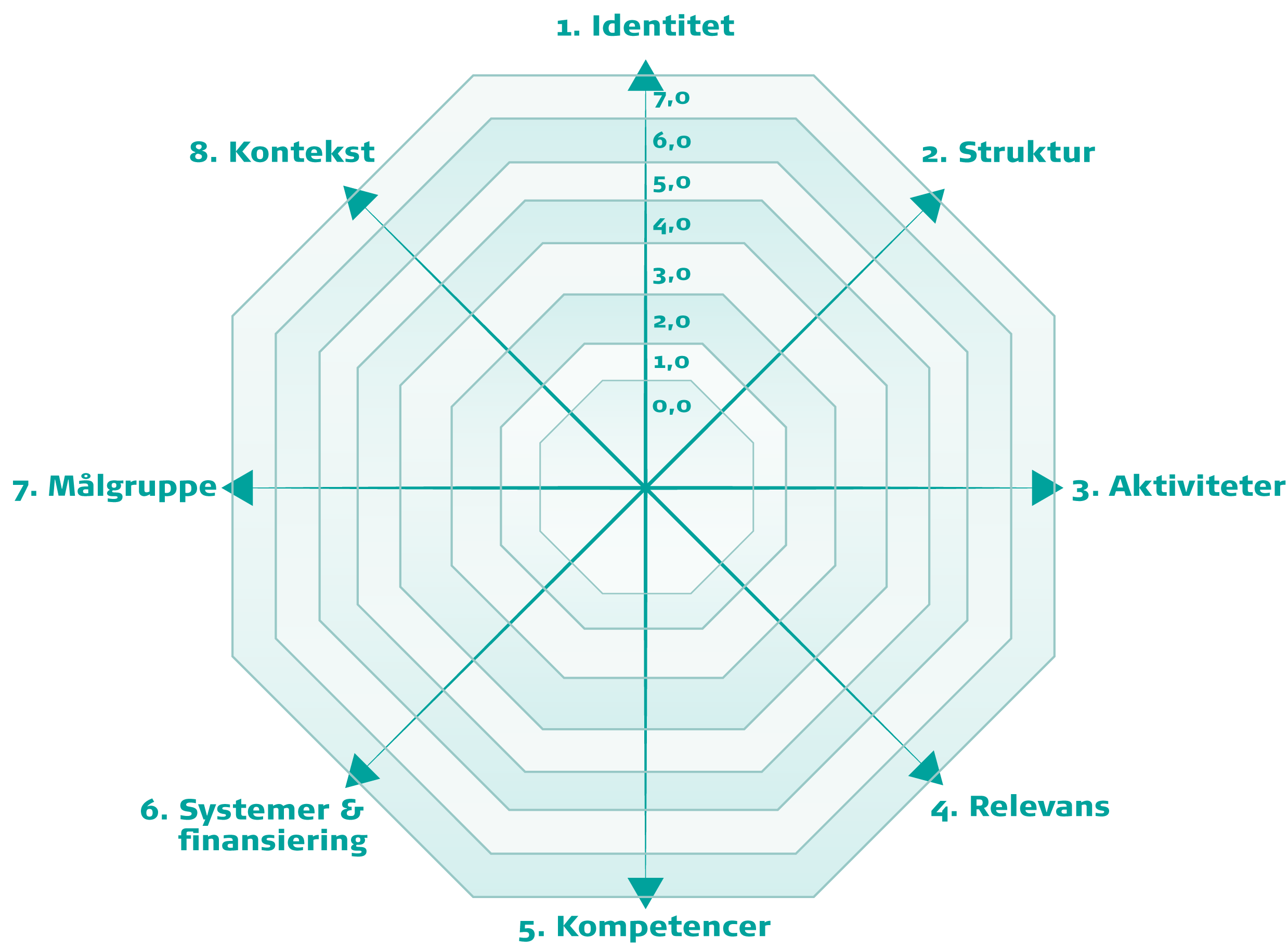 Overblik over værdier:Identitet og struktur:Identitet			(A+B)/2 =  (_____)+(_____)/2 = _______Struktur og organisering af aktiviteter	(A+B)/2 =  (_____)+(_____)/2 = _______Aktiviteter og resultater:Aktiviteter			(A+B)/2 =  (_____)+(_____)/2 = _______Relevans			(A+B)/2 =  (_____)+(_____)/2 = _______Kapacitet:Kompetencer			(A+B)/2 =  (_____)+(_____)/2 = _______Systemer og finansiering		(A+B)/2 =  (_____)+(_____)/2 = _______Relationer: Målgruppe			(A+B)/2 =  (_____)+(_____)/2 = _______Kontekst			(A+B)/2 =  (_____)+(_____)/2 = _______